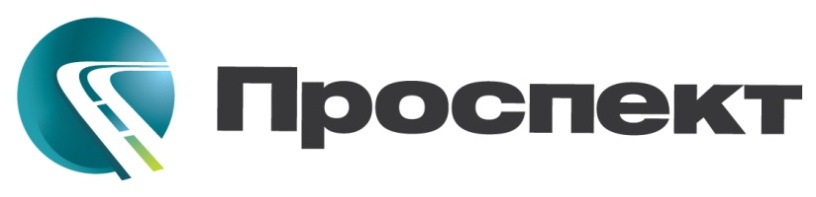 ДОГОВОР  купли-продажи г. Екатеринбург                                                                                                                                «» ________ 201__ годаОбщество с ограниченной ответственностью «Проспект», именуемое в дальнейшем «Продавец», в лице директора Анчугова Е.П., действующего на основании Устава, с одной стороны, и_____________________________________________________, именуемое в дальнейшем «Покупатель», в лице ____________________________________, действующего на основании _________________,  с другой стороны, вместе именуемые «Стороны», заключили настоящий договор купли-продажи (далее по тексту – «Договор») о нижеследующем:1. ПРЕДМЕТ ДОГОВОРА1.1. Продавец обязуется передать в собственность Покупателю транспортные средства, наименование, цена и иные индивидуализирующие признаки которых указаны в Приложениях к настоящему Договору (далее по тексту – «товар»), а Покупатель обязуется принять товар и уплатить за него установленную денежную сумму (цену) указанную в Приложениях. Товар передается Покупателю в том техническом состоянии и комплектации, в которых он находится в момент подписания настоящего Договора.     1.2. Передача товара оформляется актом приема-передачи, который после подписания его Сторонами становится неотъемлемой частью настоящего Договора. 1.3. Продавец обязуется одновременно с передачей товара передать Покупателю документы, относящиеся к товару.2. ПОРЯДОК И УСЛОВИЯ ПРИЕМКИ ПЕРЕДАЧИ ТОВАРА2.1. Качество товара должно соответствовать установленным в Российской Федерации стандартам и иным обязательным требованиям и отражаться в сертификате качества. Товар  обеспечивается гарантией завода-изготовителя на условиях завода-изготовителя. 2.2. В случае обнаружения при передаче Товара недостатков (дефектов, не комплектности Товара) Стороны обязуются создать комиссию по фиксации обнаруженных недостатков, для чего обязуются направить уполномоченных представителей для участия в комиссии.По результатам работы комиссии, выявленные недостатки товара устраняются Продавцом. В случае невозможности устранения обнаруженных недостатков Покупатель оставляет за собой право отказаться от Товара имеющего недостатки, дефекты, некомплектность.3. ОБЯЗАННОСТИ СТОРОН3.1. Продавец обязан:3.1.1. Передать товар в ассортименте, количестве, в сроки и по ценам, определяемым настоящим договором и приложением к нему. 3.1.2. Оформить и передать Покупателю все необходимые документы на товар.3.2. Покупатель обязан:3.2.1. Принять от Продавца товар, а также все товаросопроводительные и иные необходимые документы.3.2.2. Оплатить товар в размере, в сроки и в порядке, установленном настоящим договором.3.2.3. Выполнять иные обязанности, предусмотренные настоящим договором.4. ФОРС-МАЖОР4.1. Стороны освобождаются от частичного или полного неисполнения обязательств по настоящему Договору, если это неисполнение явилось следствием обстоятельств непреодолимой силы, возникших после заключения настоящего Договора в результате событий чрезвычайного характера, которые стороны не могли ни предвидеть, ни предотвратить разумными мерами. К обстоятельствам непреодолимой силы относятся события, на которые участник не может оказать влияния и за возникновение которых он не несет ответственности, например: землетрясение, наводнение, пожар, а также забастовка, правительственные постановления или распоряжения государственных органов.4.2. Сторона, ссылающаяся на обстоятельства непреодолимой силы, обязана немедленно информировать другую сторону о наступлении подобных обстоятельств в письменной форме, причем по требованию другой стороны должен быть представлен удостоверяющий документ. Информация должна содержать данные о характере обстоятельств, оценку их влияния на исполнение стороной своих обязательств по настоящему Договору и на срок исполнения обязательств.4.3. Сторона, которая не может из-за обстоятельств непреодолимой силы выполнить обязательства по настоящему Договору, приложит с учетом положений Договора все усилия к тому, чтобы как можно скорее компенсировать последствия невыполнения обязательств.5. ОТВЕТСТВЕННОСТЬ СТОРОН И РАЗРЕШЕНИЕ СПОРОВ5.1. Все споры и разногласия, которые могут возникнуть в ходе исполнения настоящего Договора, будут разрешаться сторонами путем переговоров.5.2. В случае невозможности разрешения споров путем переговоров стороны передают их на рассмотрение в суд в порядке, установленном действующим законодательством РФ.5.3. Сторона, не исполнившая или ненадлежащим образом исполнившая свои обязательства по договору, несет имущественную ответственность в соответствии с действующим законодательством Российской Федерации.5.4. Продавец не несет ответственность перед Покупателем за неисполнение или ненадлежащее исполнение своих обязательств, произошедшее не по его вине.5.5. Возмещение убытков и уплата штрафных санкций не освобождает сторону от надлежащего исполнения обязательств по настоящему договору.         5.6. За неисполнение или ненадлежащее исполнение своих обязательств по настоящему Договору Стороны несут ответственность, установленную действующим законодательством РФ.        5.7. . В случае нарушения Покупателем сроков оплаты товара,  предусмотренных Спецификацией к настоящему договору, Продавец вправе взыскать с Покупателя неустойку в размере 0,2% от суммы просроченного платежа за каждый день просрочки        5.8. По взаимному соглашению Сторон, все споры, разногласия и требования, которые могут возникнуть из настоящего Договора или связи с ним, в том числе, касающиеся его исполнения, нарушения, прекращения или недействительности, и неурегулированные Сторонами путем переговоров, передаются на рассмотрение в суд по месту нахождения Продавца. 6. ЗАКЛЮЧИТЕЛЬНЫЕ ПОЛОЖЕНИЯ6.1.Настоящий Договор вступает в силу с момента подписания его Сторонами и действует до полного исполнения Сторонами своих обязательств.6.2. Настоящий Договор составлен в двух подлинных экземплярах по одному для каждой из Сторон.6.3. Любые изменения и дополнения к настоящему Договору действительны лишь при условии, что они совершены в письменной форме.6.4. В случаях, не предусмотренных настоящим Договором, Стороны руководствуются действующим законодательством РФ.7. АДРЕСА, РЕКВИЗИТЫ И ПОДПИСИ СТОРОН:Приложение № 1 к договорукупли-продажи от «__» _________ 201__г. Спецификация №1к договору купли-продажи от «__» ____________201__г.г.    Екатеринбург                                                                                                                                «___» _______ 201__г.                                                                                                                       Общество с ограниченной ответственностью «Проспект», именуемое в дальнейшем «Продавец», в лице директора Анчугова Е.П., действующего на основании Устава, с одной стороны, и____________________________________________________, именуемое в дальнейшем «Покупатель», в лице ___________________________________, действующего на основании _________________,  с другой стороны, вместе именуемые «Стороны», подписали настоящую спецификацию о том, что Продавец передает, а Покупатель принимает и оплачивает следующий Товар:Общая стоимость товара составляет ________________(____________________________________________) рублей, в т.ч. НДС 20%. Покупатель производит оплату за товар в следующие сроки и в следующем порядке: _________________________________________________.Покупатель производит оплату путем перечисления денежных средств на расчетный счет Продавца или иным способом, согласованным сторонами.Стороны вправе производить расчёты по настоящему договору путём зачёта встречных однородных требований.Право собственности, а также  риск случайного повреждения (гибели) имущества (товара) переходит к Покупателю с момента подписания акта приема-передачи товара.   Настоящая спецификация, является неотъемлемой частью договора купли-продажи от «___» _____________ 201__г. составлена в двух экземплярах (по одному экземпляру для каждой из сторон), обладающих одинаковой юридической силой.Продавец:                                                                                    Покупатель:ООО «Проспект»                                                                        ______________________/Анчугов Е.П./                                            ____________________//м.п.	м.п.Приложение № 2 к договорукупли-продажи от «__» ____________ 201__г. АКТ ПРИЕМА-ПЕРЕДАЧИпо договору купли-продажи от «» ______________ 201__г.г. Екатеринбург                                                                                                                          «___» ___________ 201__г.Общество с ограниченной ответственностью «Проспект», именуемое в дальнейшем «Продавец», в лице директора Анчугова Е.П.., действующего на основании Устава, с одной стороны, и_________________________________________________, именуемое в дальнейшем «Покупатель», в лице _________________________________, действующего на основании ____________,  с другой стороны, вместе именуемые «Стороны», подписали настоящий акт о том, что Продавец передает, а Покупатель принимает  следующий Товар:1. По факту осмотра Товара недостатков не выявлено, Продавец не имеет претензий по комплектности товара, а также по количеству и качеству. Дефектов товара не обнаружено.2. Место передачи Товара – ______________________________.3. Настоящий АКТ является неотъемлемой частью Договора купли-продажи от «____» ____________201__г.4. Акт составлен в двух экземплярах (по одному для каждой из сторон).Продавец:                                                                                       Покупатель:ООО «Проспект»                                                                          ______________________/Е.П. Анчугов /                                                ____________________//ПРОДАВЕЦ:                                                        ПОКУПАТЕЛЬ:ООО «Проспект»Юридический адрес: 620028, г. Екатеринбург, ул. Фролова д.27, оф. 10ИНН   6658389267    КПП 665801001р/с  40702810138190001299 в  Банк: в ФИЛИАЛ "ЕКАТЕРИНБУРГСКИЙ" ОАО"АЛЬФА-БАНК" г. Екатеринбургк/с 30101810100000000964
БИК 046577964ОГРН 1116658015165Директор_________________ /Е.П. Анчугов /м.п._________________ //м.п.№ п/пТехникаМарка/модельЗаводской №, VINПаспорт транспортного средства  (серия, №)Цена за единицу, в т.ч. НДС 20%  (рубли)1№ п/пТехникаМарка/модельЗаводской №, VINПаспорт транспортного средства  (серия, №)Состояние1